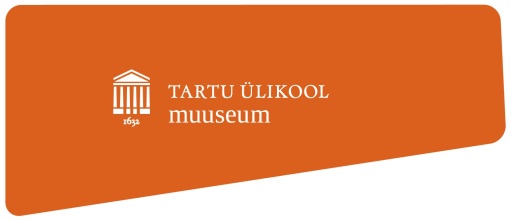 Hullu Teadlase V teaduskonverents „Mine metsa!“10. mai 2019Tartu Ülikooli muuseumi valge saal (Lossi 25, Tartu)KAVA11.30 – 11.35 	avakõne 11.35 – 11.40 	tervitussõnad – Erik Puura (Tartu Ülikooli õppeprorektor)11.40 – 11.45  	kokkuvõte selle aasta teaduskonverentsi projektist – Alex Savolainen (TÜ muuseumi haridusvaldkonna spetsialist)11.45 – 12.15   	uurimistööde ettekanded (1. klassid)12.15 – 12.30	kommipaus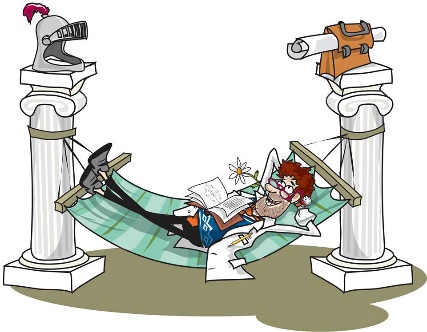 12.30 – 12.45	Hullu Teadlase eksperiment12.45 – 13.15 	uurimistööde ettekanded (2. klassid)13.15 – 13.30	kommipaus13.30 – 14.00  	uurimistööde ettekanded (3. klassid)14.00 – 14.15	üllatusesineja14.15 – 15.00	parimate väljakuulutamine ja autasustamine15.00 –  …       	huvilistel võimalus tutvuda Tartu Ülikooli muuseumi näituste ja Hullu Teadlase kabinetiga 